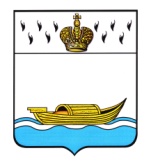         АДМИНИСТРАЦИЯ        Вышневолоцкого городского округа                                                 Постановлениеот 24.02.2020                                                                                                   № 111                                              г. Вышний ВолочекО создании Координационного совета по развитию малого и среднего предпринимательства приАдминистрации Вышневолоцкого городского округаВ соответствии с Федеральным законом от 24.07.2007 № 209-ФЗ «О развитии малого и среднего предпринимательства в Российской Федерации», Уставом Вышневолоцкого городского округа, в целях повышения эффективности работы Администрации Вышневолоцкого городского округа по поддержке малого и среднего предпринимательства, координации совместных действий по основным направлениям развития бизнеса в Вышневолоцком городском округе, Администрация Вышневолоцкого городского округа постановляет:1. Создать Координационный совет по развитию малого и среднего предпринимательства при Администрации Вышневолоцкого городского округа.2. Утвердить Положение о Координационном совете по развитию малого и среднего предпринимательства при Администрации Вышневолоцкого городского округа (Прилагается).3. Контроль за исполнением настоящего постановления возложить на заместителя Главы Администрации Вышневолоцкого городского округа Петрова С.П.4. Настоящее постановление вступает в силу со дня его принятия и подлежит размещению на официальном сайте муниципального образования Вышневолоцкий городской округ Тверской области в информационно-телекоммуникационной сети "Интернет".Глава Вышневолоцкого городского округа                                          Н.П. РощинаПоложениео координационном совете по развитию малого и среднего предпринимательства при Администрации Вышневолоцкого городского округа1. Общие положения1.1. Координационный совет по развитию малого и среднего предпринимательства при Администрации Вышневолоцкого городского округа (далее - Совет) является постоянно действующим совещательным органом, созданным с целью повышения эффективности работы по поддержке малого и среднего предпринимательства, координации совместных действий по основным направлениям развития бизнеса в Вышневолоцком городском округе.1.2. В своей деятельности Совет руководствуется Конституцией Российской Федерации, нормативными правовыми актами Российской Федерации и Тверской области, муниципальными правовыми актами муниципального образования Вышневолоцкий городской округ, а также настоящим положением о Координационном совете по развитию малого и среднего предпринимательства при Администрации Вышневолоцкого городского округа (далее - Положение).1.3. Совет осуществляет свою деятельность на общественных началах.2. Основные задачи и функции Совета2.1. Основными задачами, которые решает Совет, являются:2.1.1. участие в формировании и реализации муниципальной политики в области развития малого и среднего предпринимательства на территории Вышневолоцкого городского округа;2.1.2. изучение и обсуждение имеющихся проблем малого и среднего предпринимательства;2.1.3. выработка предложений по совершенствованию нормативно-правовой базы по вопросам деятельности малого и среднего предпринимательства на территории Вышневолоцкого городского округа;2.1.4. создание привлекательного образа (имиджа) Вышневолоцкого городского округа.2.2. В соответствии со своими задачами Совет выполняет следующие функции:2.2.1. участвует в разработке и реализации муниципальной программы развития малого и среднего предпринимательства;2.2.2. проводит анализ проблем малого и среднего предпринимательства и дает предложения по их решению;2.2.3. организует объединение субъектов малого и среднего предпринимательства в целях согласования позиций по основным вопросам развития малого и среднего предпринимательства в Вышневолоцком городском округе;2.2.4. рассматривает вопросы, возникающие в связи с отчуждением из муниципальной собственности недвижимого имущества, арендуемого субъектами малого и среднего предпринимательства, формированием перечня муниципального имущества, образующим инфраструктуру поддержки субъектов малого и среднего бизнеса, которое может быть предоставлено во владение и (или) в пользование на долгосрочной основе только субъектам малого и среднего предпринимательства;2.2.5. участвует в создании и продвижении туристских продуктов.3. Полномочия Совета3.1. Совет имеет право:3.1.1. запрашивать у государственных органов и органов муниципального образования Вышневолоцкий городской округ, иных организаций и должностных лиц материалы по вопросам, относящимся к компетенции Совета;3.1.2. принимать участие в подготовке муниципальных правовых актов муниципального образования Вышневолоцкий городской округ, касающихся деятельности субъектов малого и среднего предпринимательства;3.1.3. принимать участие в работе постоянных комиссий Думы Вышневолоцкого городского округа при обсуждении проектов документов, регулирующих предпринимательскую деятельность на территории Вышневолоцкого городского округа;3.1.4. принимать участие в проведении конференций, семинаров, «круглых столов» по вопросам развития предпринимательства в Вышневолоцком городском округе;3.1.5. вносить предложения по внесению изменений, направленных на устранение административных барьеров, в действующие муниципальные правовые акты муниципального образования Вышневолоцкий городской округ;3.1.6. осуществлять иные действия, не противоречащие действующему законодательству Российской Федерации и Тверской области и соответствующие настоящему Положению.4. Состав и организация работы Рабочей группы4.1. Совет формируется в составе председателя, заместителя председателя, секретаря и членов Совета.4.2. Состав Совета утверждается Постановлением Администрации Вышневолоцкого городского округа.4.3. Председатель Совета:- определяет место, время и повестку дня проведения заседания Совета;- проводит заседания;- подписывает от имени Совета все документы, связанные с выполнением возложенных задач;- представляет Совет по вопросам, относящимся к его компетентности.4.4. Заместитель председателя Совета выполняет обязанности председателя Совета в период его отсутствия.4.5. Секретарь Совета:- информирует членов Совета о месте, времени проведения и повестке дня очередного заседания, обеспечивает их необходимыми материалами;- оформляет протокол заседания Совета.4.6. Основной формой организации деятельности Совета является заседание.4.7. Совет осуществляет свою деятельность в соответствии с Планом работы и повесткой дня заседания. Внеочередные заседания Совета проводятся по решению председателя Совета.4.8. Заседание Совета считается правомочным, если на нем присутствует более половины состава лиц, входящих в Совет.4.9. Решения Совета принимаются простым большинством голосов присутствующих на заседании лиц, входящих в состав Совета, и носят рекомендательный характер. Особое мнение члена Совета оформляется в письменном виде и является неотъемлемой частью решения Совета.4.10. В работе Совета в качестве приглашенных могут принимать участие представители объединений предпринимателей, предприятий Вышневолоцкого городского округа, общественных организаций, органов печати, радио, телевидения.5. Прекращение деятельности Совета5.1. Деятельность Совета прекращается по решению Главы Вышневолоцкого городского округа Постановлением Администрации Вышневолоцкого городского округа.Глава Вышневолоцкого городского округа                                        Н.П. РощинаПриложениек постановлению Администрации Вышневолоцкого городского округа24.02.2020 № 111